แบบฟอร์มเสนอชื่อเข้าร่วมการสนทนากลุ่ม 
การติดตาม และประเมินผลการดำเนินงานของมหาวิทยาลัย และการปฏิบัติหน้าที่ของอธิการบดี 
ประจำปีงบประมาณ พ.ศ. 2564 สภาคณาจารย์และพนักงาน  	หมายเหตุ	1. สามารถดาวน์โหลดไฟล์ word ได้ที่เว็บไซต์สำนักงานสภามหาวิทยาลัย (www.council.su.ac.th) หัวข้อ การติดตาม และประเมินผลมหาวิทยาลัย และอธิการบดี หรือ QR-Code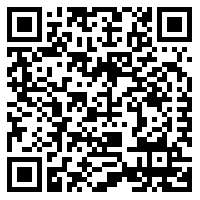 	2. ส่งรายชื่อให้สำนักงานสภามหาวิทยาลัย ภายในวันที่ 3 ธันวาคม 2564 พร้อมทั้งจัดส่งเป็น file word ที่ e-mail: council.su@gmail.comรายชื่อรายชื่อหมายเลขโทรศัพท์E-mail(1) ประธานสภาคณาจารย์และพนักงาน(1) ประธานสภาคณาจารย์และพนักงาน(1) ประธานสภาคณาจารย์และพนักงาน(1) ประธานสภาคณาจารย์และพนักงาน1.(2) รองประธานสภาคณาจารย์และพนักงาน สายวิชาการ หรือผู้แทน(2) รองประธานสภาคณาจารย์และพนักงาน สายวิชาการ หรือผู้แทน(2) รองประธานสภาคณาจารย์และพนักงาน สายวิชาการ หรือผู้แทน(2) รองประธานสภาคณาจารย์และพนักงาน สายวิชาการ หรือผู้แทน1.(3) รองประธานสภาคณาจารย์และพนักงาน สายสนับสนุน หรือผู้แทน(3) รองประธานสภาคณาจารย์และพนักงาน สายสนับสนุน หรือผู้แทน(3) รองประธานสภาคณาจารย์และพนักงาน สายสนับสนุน หรือผู้แทน(3) รองประธานสภาคณาจารย์และพนักงาน สายสนับสนุน หรือผู้แทน1.